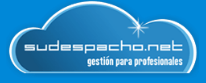 CIF.: B15879547Fac.: [facturas->numero_factura]/ [facturas->anno_factura]C/ Polígono Industrial de Pocomaco, PI, E. Diana, centro 2º15190-A CoruñaTlfnos.: 91 218 41 52 E-mail: soporte@sudespacho.netMINUTA DE HONORARIOS PROFESIONALES QUE PRESENTA EL LETRADO QUE SUSCRIBE A INSTANCIAS DE …………………………………………….., Y DOMICILIO EN ……………………………., EN EL ASUNTO Y POR LOS CONCEPTOS QUE A CONTINUACION SE DETALLAN.Stro …………………….                                   Expediente: [expedientes_judiciales->num_expediente]M/REF:MINUTA DE HONORARIOS PROFESIONALES QUE PRESENTA EL LETRADO QUE SUSCRIBE A INSTANCIAS DE …………………………………………….., Y DOMICILIO EN ……………………………., EN EL ASUNTO Y POR LOS CONCEPTOS QUE A CONTINUACION SE DETALLAN.Stro …………………….                                   Expediente: [expedientes_judiciales->num_expediente]M/REF:MINUTA DE HONORARIOS PROFESIONALES QUE PRESENTA EL LETRADO QUE SUSCRIBE A INSTANCIAS DE …………………………………………….., Y DOMICILIO EN ……………………………., EN EL ASUNTO Y POR LOS CONCEPTOS QUE A CONTINUACION SE DETALLAN.Stro …………………….                                   Expediente: [expedientes_judiciales->num_expediente]M/REF:MINUTA DE HONORARIOS PROFESIONALES QUE PRESENTA EL LETRADO QUE SUSCRIBE A INSTANCIAS DE …………………………………………….., Y DOMICILIO EN ……………………………., EN EL ASUNTO Y POR LOS CONCEPTOS QUE A CONTINUACION SE DETALLAN.Stro …………………….                                   Expediente: [expedientes_judiciales->num_expediente]M/REF:[[-Repetir-]][conceptos_honorario->descripcion][[-Fin_Repetir-]] [[-Repetir-]][conceptos_honorario->total][[-Fin_Repetir-]]€TOTAL[facturas->total_base_imponible]€21% I.V.A. sobre [facturas->total_base_imponible]  [facturas->total_iva]€15% I.R.P.F. sobre [facturas->total_base_imponible]-[facturas->total_irpf]€         TOTAL MINUTA [facturas->total]€                 Lugar, a [-Fecha_A_Texto2-][facturas->fecha_factura][-Fin_Fecha_A_Texto2-]BANCO IBAN ESXX XXXX XXXX XXXX XXXX XXXX                 Lugar, a [-Fecha_A_Texto2-][facturas->fecha_factura][-Fin_Fecha_A_Texto2-]BANCO IBAN ESXX XXXX XXXX XXXX XXXX XXXX                 Lugar, a [-Fecha_A_Texto2-][facturas->fecha_factura][-Fin_Fecha_A_Texto2-]BANCO IBAN ESXX XXXX XXXX XXXX XXXX XXXX                 Lugar, a [-Fecha_A_Texto2-][facturas->fecha_factura][-Fin_Fecha_A_Texto2-]BANCO IBAN ESXX XXXX XXXX XXXX XXXX XXXX